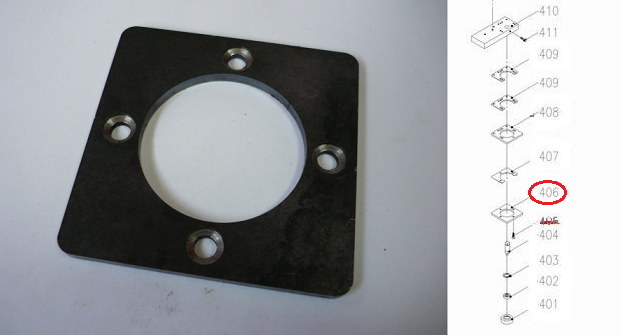 Код из 1САртикулНаименование/ Бренд/ПоставщикРазмерыД*Ш*В,ммМасса,грМатериалМесто установки/НазначениеF0003965100-68-3010 №406Направляющая DL=95W=95H=5,6120МеталлЛенточно-делительный HP-66/68, направляющие ленточного полотнаF0003965100-68-3010 №406L=95W=95H=5,6120МеталлЛенточно-делительный HP-66/68, направляющие ленточного полотнаF0003965100-68-3010 №406High PointL=95W=95H=5,6120МеталлЛенточно-делительный HP-66/68, направляющие ленточного полотна